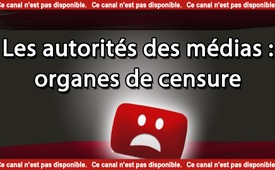 Les autorités des médias : organes de censure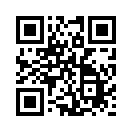 En Allemagne, depuis la mi-février 2021, les autorités publiques chargées des médias, les autorités officielles, ont pris des mesures contre les médias critiques en ligne. La mort de la liberté d'expression et de l'ordre fondamental libéral et démocratique. Non !  Parce que le Monde Libre, par exemple, ne va pas accepter cela...Des plateformes privées comme Youtube, filiale de Google, ont bloqué de plus en plus de chaînes critiques à l'égard de la politique du Covid ; après cela, et depuis la mi-février 2021, les autorités publiques médiatiques allemandes, c'est-à-dire les autorités officielles, ont pris des mesures contre les médias critiques.  
Le 16 février 2021, Deutschlandfunk (DLF) a rapporté que « les superviseurs des médias prennent des mesures contre les médias en ligne dits de droite ». Selon le rapport, dans une lettre adressée à 13 médias en ligne, les institutions publiques médiatiques accusent ces médias d'avoir violé les règles journalistiques. Selon le rapport, les personnes concernées seraient menacées de sanctions. 
Dans le collimateur des autorités publiques des médias, s'est retrouvée par exemple la plateforme Internet Freie Welt (Monde Libre), à laquelle l'autorité des médias de l'État de Berlin-Brandebourg a écrit. Dans une courte vidéo de quatre minutes, Beatrix von Storch, qui est concernée, présente son point de vue sur cette attaque officielle.de hm.Sources:Die neue Zensurbehörde
https://multipolar-magazin.de/artikel/neue-zensurbehorde
https://www.youtube.com/watch?v=A-2Y4E_vWLE&feature=youtu.beCela pourrait aussi vous intéresser:#CensureDesMedias - des médias - www.kla.tv/CensureDesMedias

#Coronavirus-fr - www.kla.tv/Coronavirus-fr

#CommentairesMediatiques - médiatiques - www.kla.tv/CommentairesMediatiquesKla.TV – Des nouvelles alternatives... libres – indépendantes – non censurées...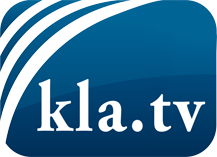 ce que les médias ne devraient pas dissimuler...peu entendu, du peuple pour le peuple...des informations régulières sur www.kla.tv/frÇa vaut la peine de rester avec nous! Vous pouvez vous abonner gratuitement à notre newsletter: www.kla.tv/abo-frAvis de sécurité:Les contre voix sont malheureusement de plus en plus censurées et réprimées. Tant que nous ne nous orientons pas en fonction des intérêts et des idéologies de la système presse, nous devons toujours nous attendre à ce que des prétextes soient recherchés pour bloquer ou supprimer Kla.TV.Alors mettez-vous dès aujourd’hui en réseau en dehors d’internet!
Cliquez ici: www.kla.tv/vernetzung&lang=frLicence:    Licence Creative Commons avec attribution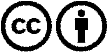 Il est permis de diffuser et d’utiliser notre matériel avec l’attribution! Toutefois, le matériel ne peut pas être utilisé hors contexte.
Cependant pour les institutions financées avec la redevance audio-visuelle, ceci n’est autorisé qu’avec notre accord. Des infractions peuvent entraîner des poursuites.